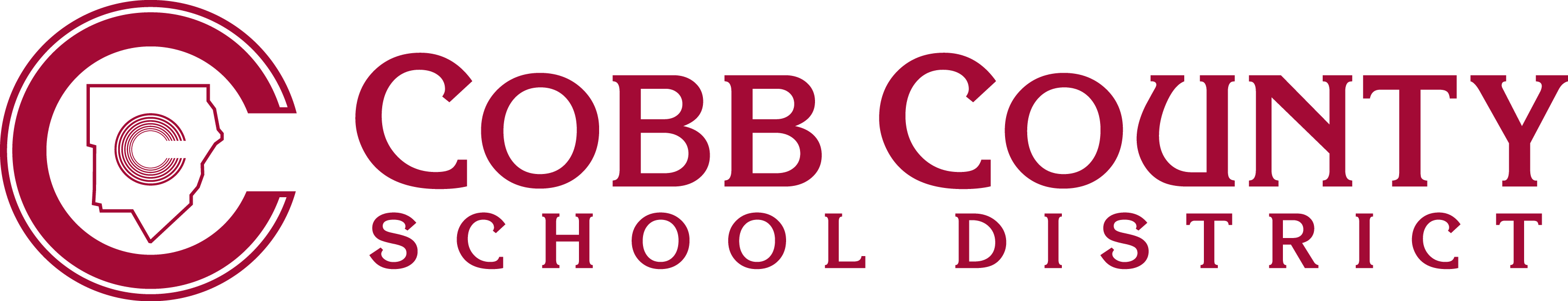 Form JGC-5	          Empowering Dreams for the FutureINCLUSION/EXCLUSION OF STUDENTS WITH POSSIBLE INFECTIOUS DISEASEThe Cobb County School District (District) shall not deny a student with an infectious disease an education solely because of the infection.Inclusion/Exclusion of students with a possible infectious disease will be determined by the following:If there is a reasonable cause to believe that a student has become infected with an infectious disease, the determination of a student’s condition shall be based on reasonable medical judgment given the state of medical knowledge about:The nature of the risk, i.e., how the disease is transmitted;The duration of the risk, i.e., how long the carrier is infectious;The severity of the risk, i.e., the degree of potential harm to third parties;The probability that the disease will be transmitted and will cause varying degrees of harm.After consideration of the criteria set forth in Paragraph A, the infected student shall be allowed to remain in his/her educational setting unless he/she currently presents a significant risk of contagion as determined by appropriate designated school system administrators after consultation with the student's physician, public health official knowledgeable about the disease and/or a physician selected by the Cobb County School District.After a determination of the student's medical condition has been made using the criteria set forth in Paragraphs A and B, the Superintendent or designee shall, after consultation with the student's physician, a public health official knowledgeable about the disease and/or the physician selected by the District, determine whether reasonable accommodation will allow the student to perform in the classroom. An accommodation is reasonable unless it imposes either an undue financial hardship or administrative burden on the District.Notwithstanding the requirements for evaluation of a student or staff member who may be infected with an infectious disease set forth herein above, the District may immediately remove the student or staff member for a period of time not to exceed 10 calendar days from his/her educational setting for the purpose of obtaining a reasonable medical judgment, as required by Paragraphs A and B, as to whether the student constitutes a significant risk of contagion to others.The District shall not disclose medical information about a student with an infectious disease without the consent of the parent/guardian/student 18 years of age or older, whichever is applicable, or only as required by law, court order, or other applicable authority.  Nothing in this paragraph shall prohibit the District from notifying, as required by Cobb and Douglas Public Health, parents/guardians of the presence of an infectious disease in the school.Questions should be directed to the Nurse Supervisor.